		T.C. İSTANBUL RUMELİ ÜNİVERSİTESİ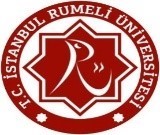 LİSANSÜSTÜ EĞİTİM ENSTİTÜSÜTez Kontrol ListesiKontrol İçeriğiDüzeltme TalebiDüzeltme TalebiDüzeltme TalebiDüzeltme TalebiDüzeltme TalebiDüzeltme TalebiDüzeltme TalebiDüzeltme TalebiDüzeltme TalebiKontrol İçeriğiYok Yok Yok Danışman OnayıDanışman OnayıDanışman OnayıDanışman OnayıEnstitü OnayıEnstitü OnayıKontrol İçeriğiVar Var Var Tamamlanma KontrolüTamamlanma KontrolüTamamlanma KontrolüTamamlanma OnayıTamamlanma OnayıTamamlanma OnayıKontrol İçeriğiDanışmanEnstitüDanışmanDanışmanEnstitüDanışmanDanışmanDanışmanEnstitüDış Kapakİç KapakSırtArka KapakArka İç KapakİçindekilerBeyanJüri Sınav TutanağıDipnotlarKaynakçaBaşlıklarTablolarYazı KarakteriKenar BoşluklarıÖğrenci Teslim Aldığı TarihİmzaEnstitüTeslim Ettiği TarihİmzaEnstitüKontrol İçeriğiVarYokKontrol OnayıKontrol OnayıKontrol İçeriğiVarYokDanışmanEnstitüEtik Kurul Kararıİntihal RaporuEYK’na sevki uygundur.EYK’na sevki uygundur.EYK’na sevki uygundur.TarihİmzaDanışman:Enstitü Sekreteri: